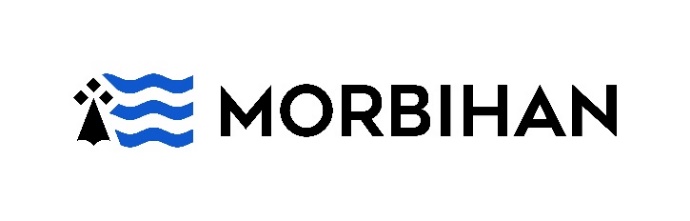 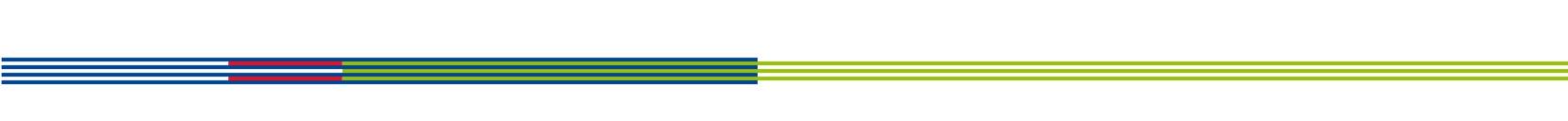 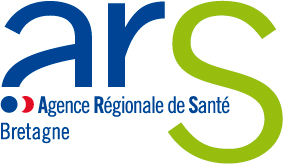 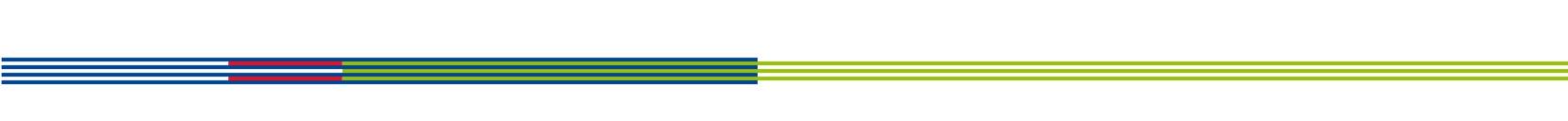 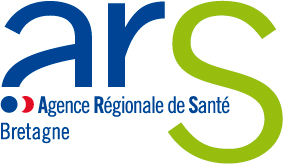 ANNEXE 2 : Dossier de demanded’extension CAPACITAIRE-----CREATION DE 6 PLACES D’ACCUEIL DE JOURPOUR PERSONNES AGEESDate limite de dépôt du dossier : 1er septembre 2023Etablissement concerné : Nom : Adresse : CP - Ville : N° FINESS : Organisme gestionnaire : Nom : Adresse : CP - Ville : N° FINESS :Capacité d’accueil de jour sollicitée : _ _ placesOPPORTUNITE ET MOTIVAtion DE LA DEMANDE :Présentation de la demande : Opportunité du projet au regard des besoins identifiés sur le territoire : Démontrer l’opportunité du projet à travers une analyse des besoins auxquels le projet AJ a vocation à répondre.Cible du public accompagné :   Personnes âgées dépendantes					 oui		 nonCapacité dédiée		 oui		 non			Places : _ _ Personnes âgées malades Alzheimer ou maladie apparentées	 oui		 nonPersonnes âgées autres pathologies neuro-dégénératives		 oui		 nonCapacité dédiée		 oui		 non			Places : _ _ Modalités de fonctionnement : - Nombre de jours d’ouverture sur l’année : _ _ _ jours- Jours et horaires d’accueil du service accueil de jour :AJ unifié au sein de l’EHPAD : - Adaptation possible des horaires d’ouverture de l’accueil de jour oui		 non- Plafond de fréquentation sur la semaine pour un accueilli	 oui		 nonSi oui, lequel ? - Possibilité d’accueil à la demi-journée 				 oui		 non- Période de fermeture du service : _ _ _ _ _ _ _ _ _ _ _ _ _ _ _ _ _ _ _ _ _ _ _ _ _ _ _ _ _ _ -Réponses lors de la fermeture du service : Territoire de l’accueil de jour (zone et critères de délimitation) : Organisation du transport des usagers : Transport interne						 oui		 nonTransport externe						 oui		 nonDéfraiement direct des usagers				 oui		 nonTransport mixte	▪Interne/externe 			 oui		 non			▪Interne/défraiement 			 oui		 non			▪Externe/ défraiement			 oui		 nonModalités envisagées d’organisation du transport interne, coût et reste à charge pour l’usager, zone de desserte : Modalités envisagées d’organisation du transport externe, coût et reste à charge pour l’usager, zone de desserte : Modalités envisagées de gestion du transport interne hors zone de desserte (interne/externe) : MODALITES DE PRISE EN CHARGE :Admission, accueil et fin de l’accompagnementPréciser les critères d’admission et les critères d’exclusion. Si AJ Alzheimer et apparenté : -Critère : Diagnostic Alzheimer posé 				 oui		 non-Critère : Stade de la maladie (léger, modéré) 			 oui		 non-Conditionnement de l'admission au diagnostic: 			 oui		 non-Conditionnement de la poursuite de l'accompagnement au diagnostic: 	 oui		 nonDétailler la procédure d’admission : entretien avec le résident et l’entourage, évaluation des besoins, recueil des habitudes de vie, décision pluridisciplinaire, coordination avec le médecin traitant, liens avec les intervenants extérieurs de la personne, période probatoire. Retour, fin d’accompagnement et sortie :Préciser les critères de sortie (tout public et/ou public spécifique) et les critères de réorientation. Détailler la procédure de sortie : décision en équipe avec le médecin traitant, outils de transmission des informations sur le résident, référent à la sortie, organisation des relais. Prestations d’accompagnement : Préciser les activités et actions prévues : objectifs, activités individuelles/collectives, programmation, rythmes, encadrement) : Préciser le mode de constitution envisagé des groupes homogènes : Décrire une journée type à l’accueil de jour : Accompagnement et soins adaptés : Préciser le mode d’élaboration, d’é(réé)valuation, de coordination et de suivi du projet d’accompagnement individualisé (incluant l’association des familles, le lien avec le médecin traitant, la consultation mémoire ou le médecin spécialiste, le lien avec les intervenants à domicile et intégrant des accompagnements spécifiques) ainsi que les modalités de constitution et de gestion du dossier usager Droits des usagers Préciser les modalités de recherche du consentement de la personne.Présenter les modalités de participation de la famille et de l’entourage : entretien, rencontres, enquête de satisfaction, implication dans le projet de vie du résident, outils d’information…Actions en faveur des aidants : Préciser les actions mises en place en faveur des aidants par l’AJ (informations, conseils, appui / partenariats mis en œuvre).COOPERATIONS :*(Repérage et file active, coordination, suivi fin prise en charge)Commentaires : PERSONNEL DE L’ACCUEIL DE JOUR : Organigramme prévisionnel : ⌂ Joindre les fiches de poste, l’organigramme fonctionnel, le planning d’intervention. Justifier les profils de personnel recherchés. Formation des personnels : ⌂ Joindre le plan de formation prévisionnel. Décrire les modalités de formation des personnels intervenant au sein de l’AJ : formations thématiques, communes EHPAD, inter-établissement. Soutien du personnel : Préciser les dispositifs prévus pour accompagner le personnel dans son travail : appui d’un psychologue, réunion d’équipe, évaluation des pratiques, supervision d’équipeLOCAUX : Descriptif des locaux d’activité ⌂ Joindre les plans des locaux avec indication de leur fonction, leur surface, leur équipement et mobilier. Préciser l’implantation de l’AJ dans la cité (proximité commerces / centre bourg / transport en commun / espaces publics) Typologie d'implantation (à cocher) : Structure de plain pied 					 oui		 nonStructure en étage						 oui		 nonAménagement des espaces (si spécifique) : Salle de vie							 oui		 nonCoin cuisine							 oui		 nonEspace repos							 oui		 nonSalle de bain							 oui		 nonSalles d'activité 						 oui		 nonSanitaires							 oui		 nonLocaux de service 						 oui		 nonEspaces de déambulation					 oui		 nonVestiaires usagers						 oui		 nonBureau pour le personnel et l'accueil des familles		 oui		 nonEspaces rangement						 oui		 nonAccès direct jardin clos					 oui		 nonAccès direct terrasse sécurisée				 oui		 nonModularité des espaces					 oui		 nonSystème détection sortie					 oui		 nonSupports visuels						 oui		 nonCOMMUNICATION : Préciser les modalités de communication prévues pour faire connaitre le projet d’AJ auprès des partenaires (missions, objectifs d’accompagnement, limites de l’AJ) et des usagers (personnes âgées/aidants). Capacité de fonctionnement :Capacité autorisée(nombre de places)Capacité installée(nombre de places)Hébergement permanent (tout public)-Dont places pour personnes atteintes d’Alzheimer ou maladies apparentées-Dont places en pôles d’activités et de soins adaptésHébergement temporaire (tout public)-Dont places pour personnes atteintes d’Alzheimer ou maladies apparentéesAccueil de jour (tout public)-Dont places pour personnes atteintes d’Alzheimer ou maladies apparentéesAccueil de nuit (tout public)-Dont places pour personnes atteintes d’Alzheimer ou maladies apparentéesTOTAL (tout public)-Dont places pour personnes atteintesd’Alzheimer ou maladies apparentéesDate du dernier arrêté d’autorisation fixant la capacité globale : Date du dernier arrêté d’autorisation fixant la capacité globale : jj/mm/aaContractualisation : Contractualisation : Dernier GMP_ _ _  validé le : jj/mm/aaDernier PMP_ _ _  validé le : jj/mm/aaDate du conventionnement tripartite/CPOMjj/mm/aaOption tarifaire Tarif partiel sans PUI  Tarif global sans PUI  Tarif partiel avec PUI  Tarif global avec PUI Démarche d’évaluation :Démarche d’évaluation :Date de la dernière évaluation internejj/mm/aaDate de l’évaluation externejj/mm/aaPersonne référente du dossier (nom/fonction)TéléphoneCourrielLundiMardiMercrediJeudiVendrediSamediDimanchePlages d’accueilPartenairesIdentificationConvention existanteConvention à signer Objectifs* et modalités opérationnelles de coopération au titre de l’AJService d’aide et d’accompagnement à domicile (SAAD)Service de soins infirmiers à domicile (SSIAD)Equipe spécialisée Alzheimer à domicileAutre accueil de jourHébergement temporairePlateforme de répit et d’accompagnementEHPAD avec unité d’hébergement renforcéeEHPAD avec unité d’hébergement classiqueUnités cognitivo-comportementales en SSR (UCC)Consultation mémoire hospitalière ou libérale Neurologues libérauxHôpital de jour neurologiqueEquipe de secteur ou de liaison psychiatriqueAssociations spécialisées de malades MAMAAssociations spécialisées de malades ParkinsonEspaces Autonomie SantéEquipes médico-sociales APAAutresETPEffectifs dédiés à l’AJEffectifs autres de l’établissementEffectifstotauxModalités de recrutement(création / redéploiement)DirectionAdministrationServices généraux (cuisine, entretien)Animation/service socialASH/AVSAS/AMPASGIDEIDECMédecin coordonnateurPsychomotricienErgothérapeutePsychologueAutre personnel paramédical :Unité spécifique au sein de l'établissement de rattachement avec accès spécifiqueUnité spécifique sur le site de l'établissement dans un bâtiment distinctUnité spécifique sur un autre site que l'établissement de rattachementPlaces spécifiques au sein d'une unité d'hébergement complet de l'établissement de rattachement Places spécifiques au sein d'une unité d'accueil de jour interne (mixité PASA)Places non spécifiques au sein de l'établissement de rattachement Unité autonome d'un établissement